i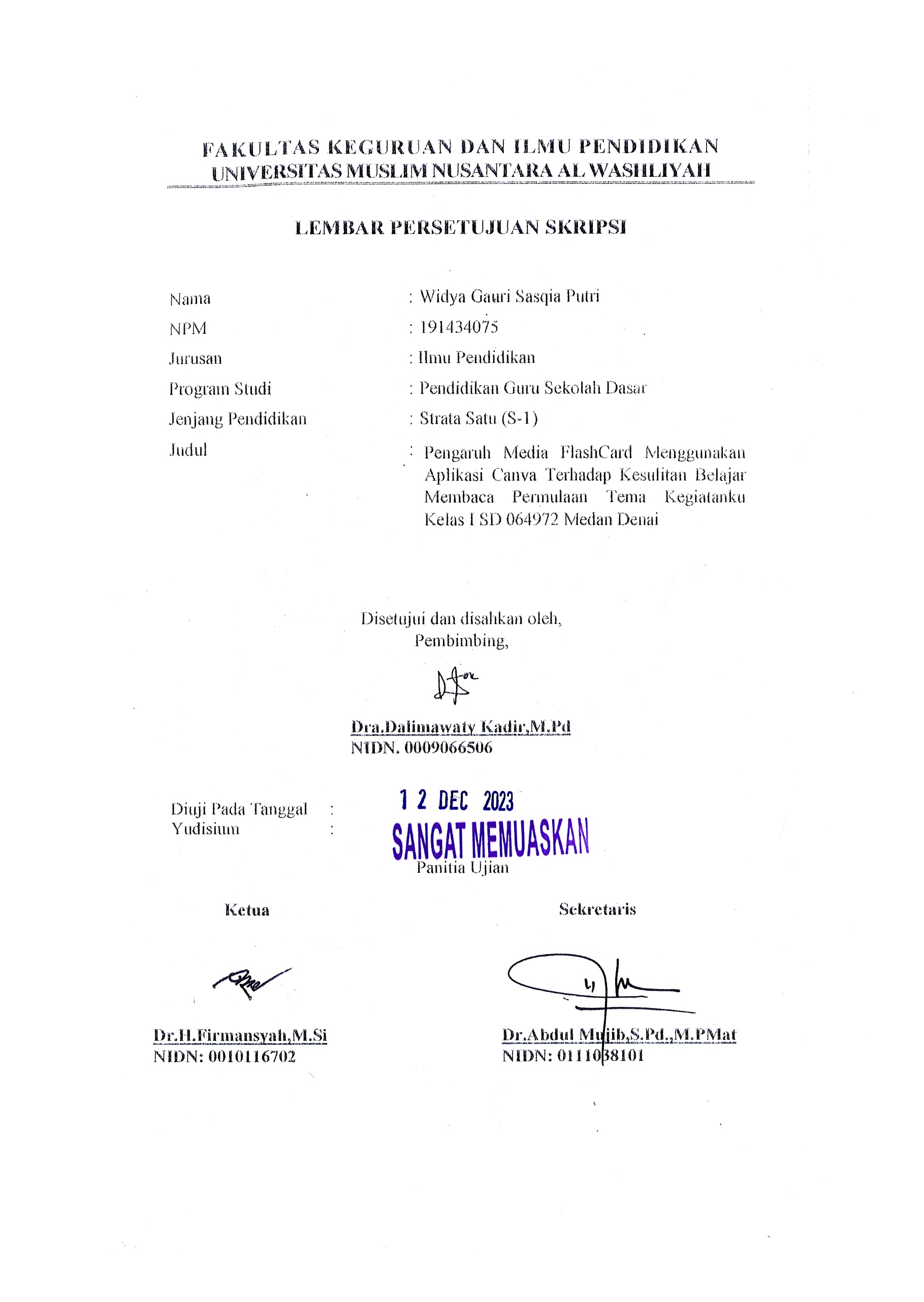 FAKULTAS KEGURUAN DAN ILMU PENDIDIKAN UNIVERSITAS MUSLIM NUSANTARA AL WASHLIYAHTANDA PERSETUJUAN SKRIPSINama              : Widya Gauri Sasqia PutriNPM               : 1914341075Jurusan           : Ilmu PendidikanProgram Studi : Pendidikan Guru Sekolah DasarJudul               :Pengaruh Media Flascard Menggunakan Aplikasi Canva Terhadap Kesulitan Belajar Membaca Permulaan Tema Kegiatanku Di Kelas 1 SD Negeri 064972 MedanDenaiDisetujui dan disahkan oleh : PembimbingDra. Dalimawaty Kadir, M.PdNIDN. 0009066506 MengetahuiKetua Program Studi Pendidikan Guru Sekolah DasarSujarwo, S.Pd., M.Pd.NIDN. 0117128103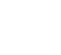 